На основу члана 50. Закона о државним службеницима и члана 4. став 1. Уредбе о  интерном и јавном конкурсу за попуњавање радних места у државним органима оглашава
ИНТЕРНИ КОНКУРС ЗА ПОПУЊАВАЊЕ ИЗВРШИЛАЧКИХ РАДНИХ МЕСТА У               МИНИСТАРСТВУ ФИНАНСИЈА – УПРАВИ ЗА ТРЕЗОРI Орган у коме се попуњавају радна места: Министарство финансија – Управа за трезор, Поп Лукина 7-9, БеоградII Радна места која се попуњавају:1. Радно место за исплате директних подстицаја, у звању млађи саветник, Група за директне подстицаје, Одељење за извршавање јавних плаћања, Сектор за јавна плаћања и фискалну статистику, Централа Београд - 1 извршилац.Опис послова: Обавља послове у вези са вођењем регистра и расподелом средстава директних подстицаја пољопривредним газдинствима; израђује информације и обрађује питања из области вођења регистара и расподеле средстава директних подстицаја пољопривредним газдинствима; сарађује са организационим јединицама у вези послова из делокруга рада Групе; учествује у припреми предлога прописа, пројектних захтева и процедура и у изради и имплементацији програмских решења и праћење њихове примене у организационим јединицама Управе; сарађује са надлежним органима и организацијама у вези извршавања послова и унапређења начина рада; обавља и друге послове по налогу непосредног руководиоца.Услови: Стечено високо образовање из научне, односно стручне области у оквиру образовно-научног поља друштвено-хуманистичких, природно-математичких или техничко-технолошких наука на основним академским студијама у обиму од најмање 240 ЕСПБ бодова, мастер академским студијама, специјалистичким академским студијама, специјалистичким струковним студијама, односно на основним студијама у трајању од најмање четири године или специјалистичким студијама на факултету; најмање 1 година радног искуства у струци или најмање пет година радног стажа у државним органима; положен државни стручни испит; као и компетенције потребне за рад на радном месту.2. Администратор сервис деска, у звању саветник, Центар за Сервис деск, Сектор за информационе технологије, Централа Београд - 1 извршилац.Опис послова: Врши пријем и анализу захтева корисника за услугама и пријава инцидената; предузима поступке за ефикасно поступање по захтевима и пријавама инцидената; врши непосредну комуникацију са крајњим корисницима у вези за поднетим захтевима и инцидентима и редовно их обавештава о статусу захтева; непосредно решава захтеве и врши делегирање захтева и инцидената другим групама за подршку; сарађује са другим групама за подршку у Сектору ради ефикасног решавања захтева и инцидената; обавља друге послове по налогу непосредног руководиоца.Услови: Стечено високо образовање из научне, односно стручне области у оквиру образовно-научног поља друштвено-хуманистичких, природно-математичких или техничко-технолошких наука на основним академским студијама у обиму од најмање 240 ЕСПБ бодова, мастер академским студијама, специјалистичким академским студијама, специјалистичким струковним студијама, односно на основним студијама у трајању од најмање четири године или специјалистичким студијама на факултету; најмање 3 године радног искуства у струци; положен државни стручни испит; као и компетенције потребне за рад на радном месту.3. Радно место за контролу извршења јавних плаћања, у звању млађи саветник, Одељење за јавна плаћања и фискалну статистику, филијала Чукарица - 1 извршилац.Опис послова: Обавља оперативне послове везане за примену система рачуна и прати податке о извршеном платном промету; обавља контролу безготовинских налога које су испоставили корисници јавних средстава;  учествује у изради нацрта решења и учествује у предлагању решења за отклањање неправилности и незаконитости које су утврђене контролом у интерном поступку; обавља послове девизних плаћања; обавља послове обраде личних примања за кориснике јавних средстава; обавља пријем и обраду захтева за упис, обнову регистрације и промену података у регистру, брисање из регистра у прописаним случајевима, као и пријем и обраду захтева за остваривање права на финансијске подстицаје; обавља и друге послове по налогу непосредног руководиоца.Услови: Стечено високо образовање из научне, односно стручне области у оквиру образовно-научног поља друштвено-хуманистичких, природно-математичких или техничко-технолошких наука  на основним академским студијама у обиму од најмање 240 ЕСПБ бодова, мастер академским студијама, специјалистичким академским студијама, специјалистичким струковним студијама, односно на основним студијама у трајању од најмање четири године или специјалистичким студијама на факултету; положен државни стручни испит; најмање 1 година радног искуства у струци или најмање пет година радног стажа у државним органима; као и компетенције потребне за рад на радном месту.III Место рада: - за раднa местa под редним бр. 1 и 2:  Београд, Поп Лукина 7-9;                               - за радно место под редним бројем 3: Београд, Шумадијски трг 6а.IV Врста радног односа: радна места попуњавају се заснивањем радног односа на неодређено време.V Компетенције које се проверавају у изборном поступку:Сагласно члану 9. Закона о државним службеницима, прописано је да су кандидатима при запошљавању у државни орган, под једнаким условима доступна сва радна места и да се избор кандидата врши на основу провере компетенција. Изборни поступак спроводи се у више обавезних фаза и то следећим редоследом: провера општих функционалних компетенција, провера посебних функционалних компетенција, провера понашајних компетенција и интервју са комисијом.На интерном конкурсу за извршилачка радна места која нису руководећа, не проверавају се опште функционалне и понашајне компетенције, а за радна места која су руководећа не проверавају се опште функционалне компетенције.У свакој фази изборног поступка врши се вредновање кандидата и само кандидат који испуни унапред одређено мерило за проверу одређене компетенције у једној фази изборног поступка може да учествује у провери следеће компетенције у истој или наредној фази.Провера посебних функционалних компетенција:За радно место под редним бројем 1.Посебна функционална компетенција у одређеној области рада финансијско материјални послови (методе и поступци финансијског планирања, анализе и извештавања) - провераваће се путем симулације (писано).Посебна функционална компетенција у одређеној области рада студијско – аналитички послови (прикупљање и обрада података из различитих извора, укључујући и способност критичког вредновања и анализирања доступних информација) - провераваће се путем симулације (писано).Посебна функционална компетенција за одређено радно место - релевантни прописи и акти из делокруга радног места (Закон о опшем управном поступку, Закон о подстицајима у пољопривреди и руралном развоју, Правилник о упису у регистар пољопривредних газдинстава и обнови регистрације, као и о условима за пасиван статус пољопривредног газдинства) - провераваће се путем симулације (писано).За радно место под редним бројем 2. Посебна функционална компетенција у одређеној области рада студијско – аналитички послови (прикупљање и обрада података из различитих извора, укључујући и способност критичког вредновања и анализирања доступних информација) - провераваће се путем симулације (писано).Посебна функционална компетенција у одређеној области рада информатички послови (Office пакет и интернет технологије) - провераваће се путем симулације (писано).Посебна функционална компетенција за одређено радно место - релевантни прописи из делокруга радног места (Закон о електронској управи) - провераваће се путем симулације (писано).За радно место под редним бројем 3.Посебна функционална компетенција у одређеној области рада студијско – аналитички послови (прикупљање и обрада података из различитих извора, укључујући и способност критичког вредновања и анализирања доступних информација) - провераваће се путем симулације (писано).Посебна функционална компетенција у одређеној области рада финансијско материјални послови (буџетски систем Републике Србије) - провераваће се путем симулације (писано).Посебна функционална компетенција за одређено радно место - релевантни прописи и акти из делокруга радног места (Закон о платним услугама, Уредба о јединственој тарифи по којој се наплаћују накнаде за услуге које врши Управа за трезор, Правилник о условима и начину вођења рачуна за уплату јавних прихода и распоред средстава са тих рачуна, Правилник о начину припреме, састављања и подношења финансијских извештаја корисника буџетских средстава, корисника средстава организација за обавезно социјално осигурање и буџетских фондова, Правилник о Плану подрачуна консолидованог рачуна трезора, Правилник о систему извршења буџета Републике Србије, Правилник о начину и поступку обављања платног промета у оквиру консолидованог рачуна трезора) - провераваће се путем симулације (писано).Информације о материјалима за припрему кандидата за проверу посебних функционалних компетенција могу се наћи на интернет презентацији Министарства финансија – Управе за трезор http://www.trezor.gov.rs/src/competitions/Интервју са комисијом (за сва радна места): Процена мотивације за рад на радном месту и прихватање вредности државних органа провераваће се путем интервјуа са комисијом (усмено).VI Адреса на коју се подноси попуњен образац пријаве за интерни конкурс: Образац пријаве на конкурс шаље се поштом или се предаје непосредно на писарници Министарства финансија – Управа за трезор, Поп Лукина 7-9, 11000 Београд, са назнаком „За интерни конкурс за попуњавање извршилачких радних места”.VII Лице које је задужено за давање обавештења: Марија Радисављевић, тел: 011 29 27 579 од 10.00 до 13.00 часова.VIII Датум оглашавања: 10. мај 2022. године.IX Рок за подношење пријава на интерни конкурс је осам дана и почиње да тече 11. маја 2022. године и истиче 18. маја 2022. године.X Пријава на интерни конкурс врши се на Обрасцу пријаве који је доступан на интернет презентацији Службе за управљање кадровима (www.suk.gov.rs), интернет презентацији Министарства финансија – Управе за трезор (www.trezor.gov.rs) или у штампаној верзији на писарници Министарства финансија – Управе за трезор, Поп Лукина 7-9, 11000 Београд.Приликом предаје пријаве на интерни конкурс, пријава добија шифру под којом подносилац пријаве учествује у даљем изборном поступку.Подносилац пријаве се обавештава о додељеној шифри у року од три дана од пријема пријаве, достављањем наведеног податка на начин који је у пријави назначио за доставу обавештења.XI Докази које прилажу кандидати који су успешно прошли фазу изборног поступка пре интервјуа са Конкурсном комисијом: оригинал или оверена фотокопија дипломе којом се потврђује стручна спрема; оригинал или оверена фотокопија доказа о положеном државном стручном испиту за рад у државним органима (кандидати са положеним правосудним испитом уместо доказа о положеном државном стручном испиту, подносе доказ о положеном правосудном испиту); оригинал или оверена фотокопија доказа о радном искуству у струци (потврда, решење и други акти којима се доказује на којим пословима, у ком периоду и са којом стручном спремом је стечено радно искуство), оригинал или оверена фотокопија решења о распоређивању или премештају у органу у коме ради или решења да је државни службеник нераспоређен.Сви докази прилажу се у оригиналу или фотокопији која је оверена код јавног бележника (изузетно у градовима и општинама у којима нису именовани јавни бележници, приложени докази могу бити оверени у основним судовима, судским јединицама, пријемним канцеларијама основних судова, односно општинским управама као поверени посао).Као доказ се могу приложити и фотокопије докумената које су оверене пре 1. марта 2017. године у основним судовима, односно општинскоj управи. Законом о општем управном поступку („Службени гласник РС”, број: 18/16) је, између осталог, прописано да су органи у обавези да по службеној дужности, када је то неопходно за одлучивање, у складу са законским роковима, бесплатно размењују, врше увид, обрађују и прибављају личне податке о чињеницама садржаним у службеним евиденцијама, осим ако странка изричито изјави да ће податке прибавити сама. Документа о чињеницама о којима се води службена евиденција су: уверење о положеном државном стручном испиту за рад у државним органима односно уверење о положеном правосудном испиту. Потребно је да учесник конкурса у делу Изјава*, у обрасцу пријаве, заокружи на који начин жели да се прибаве његови подаци из службених евиденција. 
XII Рок за подношење доказа: кандидати који су успешно прошли претходне фазе изборног поступка, пре интервјуа са Конкурсном комисијом позивају се да у року од пет радних дана од дана пријема обавештења доставе наведене доказе који се прилажу у конкурсном поступку.
Кандидати који не доставе наведене доказе који се прилажу у конкурсном поступку, односно који на основу достављених или прибављених доказа не испуњавају услове за запослење, писмено се обавештавају да су искључени из даљег изборног поступка. Докази се достављају на адресу Министарства финансија – Управе за трезор, Поп Лукина 7-9, Београд.XIII Датум и место провере компетенција кандидата у изборном поступку: 
Са кандидатима чије су пријаве благовремене, допуштене, разумљиве, потпуне и који испуњавају услове предвиђене огласом о интерном конкурсу, на основу података наведених у обрасцу пријаве на конкурс, изборни поступак ће се спровести, почев од 23. маја 2022. године.Провера посебних функционалних компетенција и интервју са Конкурсном комисијом ће се обавити у Министарству финансија - Управи за трезор, Поп Лукина 7-9, Београд.Кандидати ће о датуму, месту и времену сваке фазе изборног поступка бити обавештени на контакте (бројеве телефона или електронске адресе), које наведу у својим обрасцима пријава.XIV Државни службеници који имају право да учествују на интерном конкурсу:
На интерном конкурсу могу да учествују само државни службеници  запослени на неодређено време из органа државне управе и служби Владе. Напоменe: Неблаговремене, недопуштене, неразумљиве или непотпуне пријаве биће одбачене.Интерни конкурс спроводи Конкурсна комисија коју је именовао  директор Управе за трезор. Овај конкурс се објављује на интернет презентацији и огласној табли Службе за управљање кадровима и интернет презентацији и огласној табли Министарства финансија – Управе за трезор.Сви изрази, појмови, именице, придеви и глаголи у овом огласу који су употребљени у мушком граматичком роду, односе се без дискриминације и на особе женског пола.	               Д И Р Е К Т О Р	           др Данило Рончевић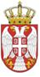 РЕПУБЛИКА СРБИЈАВЛАДАСлужба за управљање кадровима Београд